OBRAZAC  3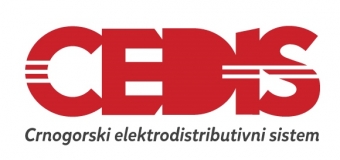 Broj iz evidencije postupaka javnih nabavki: 15/19Redni broj iz Amandmana II na Plan javnih nabavki : 502Mjesto i datum: Podgorica, 19.03.2019. godineNa onovu člana 54 stav 1 Zakona o javnim nabavkama  („Službeni list CG“, br. 42/11, 57/14, 28/15 i 42/17) Crnogorski elektrodistributivni sistem DOO Podgorica, objavljuje na Portalu javnih nabavkiTENDERSKU DOKUMENTACIJUZA OTVORENI POSTUPAK JAVNE NABAVKE ZA NABAVKU USLUGA Čišćenje i održavanje higijene u energetskim objektima CEDIS-a (Trafostanice 35/10kv) na teritoriji Crne GoreSADRŽAJ TENDERSKE DOKUMENTACIJEPOZIV ZA JAVNO NADMETANJE U OTVORENOM POSTUPKU JAVNE NABAVKE	3TEHNIČKE KARAKTERISTIKE ILI SPECIFIKACIJE PREDMETA JAVNE NABAVKE	7IZJAVA NARUČIOCA DA ĆE UREDNO IZMIRIVATI OBAVEZE PREMA IZABRANOM PONUĐAČU	11IZJAVA NARUČIOCA (OVLAŠĆENO LICE, SLUŽBENIK ZA JAVNE NABAVKE I LICA KOJA SU UČESTVOVALA U PLANIRANJU JAVNE NABAVKE) O NEPOSTOJANJU SUKOBA INTERESA 	12IZJAVA NARUČIOCA (ČLANOVA KOMISIJE ZA OTVARANJE I VREDNOVANJE PONUDE I LICA KOJA SU UČESTVOVALA U PRIPREMANJU TENDERSKE DOKUMENTACIJE) O NEPOSTOJANJU SUKOBA INTERESA	13METODOLOGIJA NAČINA VREDNOVANJA PONUDA PO KRITERIJUMU I PODKRITERIJUMIMA	14OBRAZAC PONUDE SA OBRASCIMA KOJE PRIPREMA PONUĐAČ	16NASLOVNA STRANA PONUDE	18SADRŽAJ PONUDE	17PODACI O PONUDI I PONUĐAČU	19FINANSIJSKI DIO PONUDE	25IZJAVA O NEPOSTOJANJU SUKOBA INTERESA NA STRANI PONUĐAČA,PODNOSIOCA ZAJEDNIČKE PONUDE, PODIZVOĐAČA /PODUGOVARAČA	26DOKAZI O ISPUNJENOSTI OBAVEZNIH USLOVA ZA UČEŠĆE U POSTUPKU JAVNOG NADMETANJA	27DOKAZI O ISPUNJAVANJU USLOVA EKONOMSKO-FINANSIJSKE SPOSOBNOSTI	28DOKAZI O ISPUNJAVANJU USLOVA STRUČNO-TEHNIČKE I KADROVSKE OSPOSOBLJENOSTI	29NACRT UGOVORA O JAVNOJ NABAVCI	35UPUTSTVO PONUĐAČIMA ZA SAČINJAVANJE I PODNOŠENJE PONUDE	41OVLAŠĆENJE ZA ZASTUPANJE I UČESTVOVANJE U POSTUPKU JAVNOG OTVARANJA PONUDA	46UPUTSTVO O PRAVNOM SREDSTVU	47POZIV ZA JAVNO NADMETANJE U OTVORENOM POSTUPKU JAVNE NABAVKEI   Podaci o naručiocuII Vrsta postupka- Otvoreni postupak.III  Predmet javne nabavkeVrsta predmeta javne nabavke UslugeOpis predmeta javne nabavkeCPV – Jedinstveni rječnik javnih nabavkiIV  Zaključivanje okvirnog sporazumaZaključiće se okvirni sporazum: neV Način određivanja predmeta i procijenjena vrijednost javne nabavke: Procijenjena vrijednost predmeta nabavke bez zaključivanja okvirnog sporazumaPredmet javne nabavke se nabavlja: kao cjelina, procijenjene vrijednosti sa uračunatim PDV-om 60.744,00 €VI Mogućnost podnošenja alternativnih ponuda neVII Uslovi za učešće u postupku javne nabavkea) Obavezni uslovi U postupku javne nabavke može da učestvuje samo ponuđač koji:1) je upisan u registar kod organa nadležnog za registraciju privrednih subjekata;2) je uredno izvršio sve obaveze po osnovu poreza i doprinosa u skladu sa zakonom, odnosno propisima države u kojoj ima sjedište;3) dokaže da on odnosno njegov zakonski zastupnik nije pravosnažno osuđivan za neko od krivičnih djela organizovanog kriminala sa elementima korupcije, pranja novca i prevare; Dokazivanje ispunjenosti obaveznih uslovaIspunjenost obaveznih uslova dokazuje se dostavljanjem:1) dokaza o registraciji kod organa nadležnog za registraciju privrednih subjekata sa podacima o ovlašćenim licima ponuđača;2) dokaza izdatog od organa nadležnog za poslove poreza (državne i lokalne uprave) da su uredno prijavljene, obračunate i izvršene sve obaveze po osnovu poreza i doprinosa do 90 dana prije dana javnog otvaranja ponuda, u skladu sa propisima Crne Gore, odnosno propisima države u kojoj ponuđač ima sjedište;3) dokaza nadležnog organa izdatog na osnovu kaznene evidencije, koji ne smije biti stariji od šest mjeseci do dana javnog otvaranja ponuda;b) Fakultativni uslovib1) ekonomsko-finansijska sposobnostNije potrebno.b2) Stručno-tehnička i kadrovska osposobljenostIspunjenost uslova stručno - tehničke i kadrovske osposobljenosti u postupku javne nabavke usluga dokazuje se dostavljanjem sljedećih dokaza, i to: izjave o angažovanom tehničkom osoblju i drugim stručnjacima i načinu njihovog angažovanja i osiguranju odgovarajućih radnih uslova;drugih uvjerenja, sertifikata (potvrda) koji su izdati od organa ili tijela za ocjenu usaglašenosti čija je kompetentnost priznata, a kojima se jasno utvrđenim referentnim navođenjem odgovarajućih specifikacija ili standarda potvrđuje podobnost roba:  dokaz o uspostavljenom sistemu upravljanja kvalitetom:  dokaz o uspostavljenom sistemu zaštite životne sredine:   dokaz o uspostavljenom sistemu bezbjednosti na radu:  izjave o namjeri i predmetu podugovaranja, sa spiskom podugovarača, odnosno podizvođača sa bližim podacima (naziv, adresa, procentualno učešće i sl.).VIII  Rok važenja ponudePeriod važenja ponude je 90 dana od dana javnog otvaranja ponuda.IX Garancija ponude daPonuđač je dužan dostaviti bezuslovnu i na prvi poziv naplativu garanciju ponude u iznosu od 2% procijenjene vrijednosti javne nabavke, kao garanciju ostajanja u obavezi prema ponudi u periodu važenja ponude i 30 dana nakon isteka važenja ponude.X  Rok i mjesto izvršenja ugovoraa) Rok i dinamika izvršenja Ugovora je: 365 dana od dana uvođenja Izvršioca u posao ili do dostizanja finansijskog limita prvorangirane ponude.b) Mjesto izvršenja ugovora su: Trafostanice CEDIS-a na teritoriji Crne Gore i u bravarskoj radionici CEDIS-a u Podgorici.XI Jezik ponude: crnogorski jezik i drugi jezik koji je u službenoj upotrebi u Crnoj Gori, u skladu sa Ustavom i zakonom.XII  Kriterijum za izbor najpovoljnije ponude:      ekonomski najpovoljnija ponuda, sa slijedećim podkriterijumima: najniža ponuđena cijena					          broj bodova  	80	 kvalitet								broj bodova  	20	XIII Vrijeme i mjesto podnošenja ponuda i javnog otvaranja ponudaPonude se predaju  radnim danima od 07:00 do 15:00 sati, zaključno sa danom 11.04.2019.godine do 09:00 sati.Ponude se mogu predati: neposrednom predajom na arhivi naručioca na adresi Ivana Milutinovića br. 12, Podgorica. preporučenom pošiljkom sa povratnicom na adresi Ivana Milutinovića br.12, Podgorica.Javno otvaranje ponuda, kome mogu prisustvovati ovlašćeni predstavnici ponuđača sa priloženim punomoćjem potpisanim od strane ovlašćenog lica, održaće se dana  11.04.2019.godine u 10:00 sati, u poslovnim prostorijama Naručioca, na adresi Ivana Milutinovića br. 12, Podgorica.Rok za podnošenje ponuda je skraćen sa 37 na 22 dana iz razloga urgentnosti predmetne javne nabavke usluga, koje su hitno potrebne Naručiocu za normalno i kontinuirano održavanje higijene u objektima navedenim u tehničkoj specifikaciji.XIV Rok za donošenje odluke o izboru najpovoljnije ponude Odluka o izboru najpovoljnije ponude donijeće se u roku od 90 dana od dana javnog otvaranja ponuda.XV Drugi podaci i uslovi od značaja za sprovodjenje postupka javne nabavkeRok i način plaćanjaRok plaćanja je: U roku od 60 (šezdeset) kalendarskih dana računajući od dana prijema fakture za izvršene usluge. Fakture je potrebno dostavljati na mjesečnom nivou. Uz fakturu je potrebno priložiti sve radne naloge  na izvršenim poslovima potpisanim od strane Naručioca.Način plaćanja je: virmanski.  Sredstva finansijskog obezbjeđenja ugovora o javnoj nabavci:Ponuđač čija ponuda bude izabrana kao najpovoljnija je dužan da Naručiocu uz potpisan Ugovor (a najkasnije u roku od 8 dana od dana dostavljanja ugovora) preda: bezuslovnu i na prvi poziv plativu Garanciju za dobro izvršenje ugovora, na iznos od 5 % od vrijednosti ugovora sa uračunatim PDV-om, sa rokom važenja 30 (trideset) dana dužim od roka važenja ugovora i koju Naručilac može aktivirati u svakom momentu kada nastupi neki od razloga za raskid ovog Ugovora.Garancija ponude i sredstva finansijskog obezbjeđenja ugovora o javnoj nabavci mogu biti izdata od banke, društva za osiguranje ili druge organizacije koja je zakonom ili na osnovu zakona ovlašćena za davanje garancija.TEHNIČKE KARAKTERISTIKE ILI SPECIFIKACIJE PREDMETA JAVNE NABAVKENapomena: Spisak svih objekata u kojima je neophodno održavanje higijene naveden je u specifikaciji.  Za pojedine objekte predviđeno je plansko čišćenje i broj sati je prikazan u tabeli.  Ostali objekti čistiće se po nalogu Naručioca iz fonda časova označenom kao ČIŠĆENJE PO REŽIJSKOM SATU.  Naručilac zadržava pravo da po potrebi ove sate koristi za održavanje svih objekata sa spiska. Održavanje higijene se vrši uz nadzor Naručioca. S obzirom da se radi o elektroenergetskim objektima  higijeničar/ka mora imati radni nalog zbog procedure ulaska u objekat.  Radni nalog se dostavlja prilikom svakog angažovanja i on treba da sadrži broj radnih sati, broj komada toaleta, ubrusa i sapuna dostavljenih u objekat, čija je dostava uračunata u cijenu nabavke.  Čišćenje objekata podrazumijeva pranje i dezinfekciju sanitarnih čvorova, čišćenje i održavanje hodnika, unutrašnjih i vanjskih stepeništa, usisavanje prostorija, pranje zavjesa (ukoliko postoje), staklenih površina,namještaja, odlaganje otpada, zamjena kesa u korpama, pranje i čišćenje korpa za smeće u prostorijama.  Higijenska sredstva potrebna za čišćenje ulaze u cijenu angažovanja higijeničara/ki. Mimimalan broj časova u toku jednog angažovanja higijeničara/ki je 4h. Izvršilac pristupa izvršenju usluge u roku od 24h po nalogu Naručioca, računajući od momenta prijema zahtjeva, e-mail-om ili putem telefona. Raspored i učestalost pružanja usluga čišćenja određuje Naručilac po dogovoru sa Izvršiocem.  Ponuđač je obavezan da dostavi u ponudi naziv proizvođača hemijskih sredstava. Garancije kvaliteta: Ponuđači su kao dokaz garancije kvaliteta dužni u ponudi da dostave:- dokaz o zaposlenim licima, minimum trideset zaposlenih lica, za izvršenje predmetnih usluga, odnosno  kao dokaz dostaviti potvrdu iz Poreske uprave i fotokopije radnih knjižica;- sertifikat ISO 9001 – dokaz o uspostavljenom sistemu upravljanja kvalitetom za usluge čišćenja i održavanja higijene poslovnih prostora;- sertifikat ISO 14001 – dokaz o uspostavljenom sistemu zaštite životne sredine za usluge čišćenja i održavanja higijene poslovnih prostora;- sertifikat OHSAS 18001 – dokaz o uspostavljenom sistemu upravljanja zaštitom zdravlja i bezbjednosti na radu; - sertifikat ISO 14001, ISO 9001, EMAS - za proizvođače hemijskih sredstava - sertifikate “CRADLE to CRADLE“ i ECOLABEL – za hemijska sredstva Način sprovođenja kontrole kvaliteta: Naručilac će imenovati lica koja će vršiti kontrolu i nadzor nad pružanjem usluga održavanja higijene u svim objektima.IZJAVA NARUČIOCA DA ĆE UREDNO IZMIRIVATI OBAVEZE PREMA IZABRANOM PONUĐAČUCEDIS d.o.o. Podgorica Broj: 60-00-10595/1Mjesto i datum: Podgorica, 12.03.2019. godine           U skladu sa članom 49 stav 1 tačka 3 Zakona o javnim nabavkama („Službeni list CG”, br. 42/11, 57/14, 28/15 i 42/17) Rukovodilac Sektora za komercijalne poslove, Ranko Vojinović, kao ovlašćeno lice Crnogorskog elektrodistributivnog sistema DOO Podgorica, dajeI z j a v uda će CEDIS d.o.o. Podgorica, shodno Amandmana II na Plan javnih nabavki broj 10-10-8904 od 01.03.2019. godine i Ugovoru o javnoj nabavci usluga -  Čišćenje i održavanje higijene u energetskim objektima CEDIS-a (Trafostanice 35/10kv) na teritoriji Crne Gore, uredno vršiti plaćanja preuzetih obaveza, po utvrđenoj dinamici.                                                               Rukovodilac Sektora za komercijalne poslove                                                                   Ranko Vojinović                                                                        __________________________________IZJAVA NARUČIOCA (OVLAŠĆENO LICE, SLUŽBENIK ZA JAVNE NABAVKE I LICA KOJA SU UČESTVOVALA U PLANIRANJU JAVNE NABAVKE) O NEPOSTOJANJU SUKOBA INTERESA CEDIS d.o.o. Podgorica Broj: 60-00-10595/2Mjesto i datum: Podgorica, 12.03.2019. godineU skladu sa članom 16 stav 5 Zakona o javnim nabavkama („Službeni list CG”, br. 42/11, 57/14, 28/15 i 42/17) Izjavljujemda u postupku javne nabavke iz Amandmana II na Plan javnih nabavki broj 10-10-8904 od 01.03.2019. godine, stavka 502, za nabavku usluga: Čišćenje i održavanje higijene u energetskim objektima CEDIS-a (Trafostanice 35/10kv) na teritoriji Crne Gore, nijesam u sukobu interesa u smislu člana 16 stav 4 Zakona o javnim nabavkama i da ne postoji ekonomski i drugi lični interes koji može kompromitovati moju objektivnost i nepristrasnost u ovom postupku javne nabavke.Ovlašćeno lice naručioca Ranko Vojinović ______________________s.r.Službenik za javne nabavke Mirko Dedović ______________________s.r.Lice koje je učestvovalo u planiranju  javne nabavke Jovan Milović _____________________s.r.IZJAVA NARUČIOCA (ČLANOVA KOMISIJE ZA OTVARANJE I VREDNOVANJE PONUDE I LICA KOJA SU UČESTVOVALA U PRIPREMANJU TENDERSKE DOKUMENTACIJE) O NEPOSTOJANJU SUKOBA INTERESACEDIS d.o.o. Podgorica Broj: 60-00-10595/3Mjesto i datum: Podgorica, 12.03.2019. godineU skladu sa članom 16 stav 5 Zakona o javnim nabavkama („Službeni list CG”, br.42/11, 57/14, 28/15 i 42/17) Izjavljujemda u postupku javne nabavke iz Amandmana II na Plan javnih nabavki broj 10-10-8904 od 01.03.2019. godine, stavka 502, za nabavku usluga: Čišćenje i održavanje higijene u energetskim objektima CEDIS-a (Trafostanice 35/10kv) na teritoriji Crne Gore, nijesam u sukobu interesa u smislu člana 16 stav 4 Zakona o javnim nabavkama i da ne postoji ekonomski i drugi lični interes koji može kompromitovati moju objektivnost i nepristrasnost u ovom postupku javne nabavke.Član komisije za otvaranje i vrednovanje ponuda   Mirko Dedović, dipl. pravnik                                 s.r.             Član komisije za otvaranje i vrednovanje ponuda Slobodan Arsović, dipl.ecc.                                 s.r.             Član komisije za otvaranje i vrednovanje ponuda Borisav Femić, dipl.građ.ing.                                 s.r. METODOLOGIJA NAČINA VREDNOVANJA PONUDA PO KRITERIJUMU I PODKRITERIJUMIMA Vrednovanje ponuda po kriterijumu ekonomski najpovoljnija ponuda vršiće se na sljedeći način: najniža ponuđena cijena			             	          broj bodova  	  80	 kvalitet								broj bodova  	  20	 Podkriterijum najniža ponuđena cijena vrednovaće se na sljedeći način: Maksimalan broj bodova po ovom podkriterijumu je 80Najniža ponuđena cijena = 80 bodova.Broj bodova za ovaj podkriterijum određuje se po formuli:C=(Cmin/Cp)*80gdje je: C – broj bodova po kriterijumu najniže ponuđena cijena             Cp –  ponuđena cijena (sa PDV)                Cmin – najniža ponuđena cijena (sa PDV)Ako je ponuđena cijena 0,00 EUR-a prilikom vrednovanja te cijene po podkriterijumu najniža ponuđena cijena uzima se da je ponuđena cijena 0,01 EUR.Podkriterijum kvalitet vrednovaće se na sljedeći način: Maksimalan broj bodova po ovom podkriterijumu je 20 Broj bodova za ovaj podkriterijum određuje se po formuli:K = RP gdje je:RP = broj bodova za reference ponuđača Reference ponuđača (RP)Maksimalan broj bodova za reference Ponuđača (RP) je 20Podkriterijum kvalitet u dijelu koji se odnosi na reference Ponuđača za pružanje usluga iskazuje se kroz:Reference ponuđača na izvođenju istovjetnih i/ili sličnih usluga koje su potvrđene od strane ranijih naručilaca/kupaca usluga. Bodovanje se vrši na način što se broj potvrđenih referenci podijeli sa najvećim brojem potvrđenih referenci i dobijeni količnik pomnoži sa maksimalnim brojem bodova koji je određen za ovaj parametar. Pod istovjetnim i/ili sličnim uslugama podrazumjevaju se usluge održavanja higijene objekata s tim da vrijednost ugovora o pruženim uslugama ne može biti manja od 30.000,00 €, sa uračunatim PDV-om, za svaki pojedini ugovor na godišnjem nivou. U obzir će se uzeti ugovori zaključeni u periodu od posljednje 3 (tri) godine.Ponuđač koji ne dostavi reference, dobija 0 bodova po ovom podkriterijumu.Ponuđači klikom na fajl u nastavku, mogu preuzeti obrazac Potvrde o referentnim nabavkama koji će dostaviti kao sastavni dio ponude:OBRAZAC PONUDE SA OBRASCIMA KOJE PRIPREMA PONUĐAČSADRŽAJ PONUDENaslovna strana ponudeSadržaj ponude Popunjeni podaci o ponudi i ponuđačuUgovor o zajedničkom nastupanju u slučaju zajedničke ponudePopunjen obrazac finansijskog dijela ponudeIzjava/e o postojanju ili nepostojanju sukoba interesa kod ponuđača, podnosioca zajedničke ponude, podizvođača ili podugovaračaDokazi za dokazivanje ispunjenosti obaveznih uslova za učešće u postupku javnog nadmetanjaDokazi za ispunjavanje uslova stručno-tehničke i kadrovske osposobljenostiPotpisan Nacrt ugovora o javnoj nabavciSredstva finansijskog obezbjeđenjaNASLOVNA STRANA PONUDE             (naziv ponuđača)	      	  podnosi               (naziv naručioca) 		P O N U D Upo Tenderskoj dokumentaciji broj _______ od __________ godine za nabavku _______________________________________________(opis predmeta nabavke)  Predmet nabavke u cjelostiPODACI O PONUDI I PONUĐAČU  Ponuda se podnosi kao: Samostalna ponuda Samostalna ponuda sa podizvođačem/podugovaračem  Zajednička ponuda Zajednička ponuda sa podizvođačem/podugovaračemPodaci o podnosiocu samostalne ponude:Podaci o podugovaraču /podizvođaču u okviru samostalne ponudePodaci o podnosiocu zajedničke ponude Podaci o nosiocu zajedničke ponude:Podaci o članu zajedničke ponude:Podaci o podugovaraču /podizvođaču u okviru zajedničke ponudeFINANSIJSKI DIO PONUDEUslovi ponude:Ovlašćeno lice ponuđača  __________________________(ime, prezime i funkcija)___________________________(svojeručni potpis)						M.P.IZJAVA O NEPOSTOJANJU SUKOBA INTERESA NA STRANI PONUĐAČA,PODNOSIOCA ZAJEDNIČKE PONUDE, PODIZVOĐAČA /PODUGOVARAČA                        (ponuđač)	Broj: ________________Mjesto i datum: _________________Ovlašćeno lice ponuđača/člana zajedničke ponude, podizvođača / podugovarača
       (ime i prezime i radno mjesto)     , u skladu sa članom 17 stav 3 Zakona o javnim nabavkama („Službeni list CG“, br. 42/11,  57/14, 28/15 i 42/17) dajeIzjavuda nije u sukobu interesa sa licima naručioca navedenim u izjavama o nepostojanju sukoba interesa na strani naručioca, koje su sastavni dio predmetne Tenderske dokumentacije broj ___ od ________ godine za nabavku 	(opis predmeta)        , u smislu člana 17 stav 1 Zakona o javnim nabavkama i da ne postoje razlozi za sukob interesa na strani ovog ponuđača, u smislu člana 17 stav 2 istog zakona.Ovlašćeno lice ponuđača  ___________________________(ime, prezime i funkcija)___________________________(svojeručni potpis)						M.P.DOKAZI O ISPUNJENOSTI OBAVEZNIH USLOVA ZA UČEŠĆE U POSTUPKU JAVNOG NADMETANJADostaviti:1) dokaz o registraciji izdatog od organa nadležnog za registraciju privrednih subjekata sa podacima o ovlašćenim licima ponuđača;2) dokaz izdat od organa nadležnog za poslove poreza (državne i lokalne uprave) da su uredno prijavljene, obračunate i izvršene sve obaveze po osnovu poreza i doprinosa do 90 dana prije dana javnog otvaranja ponuda, u skladu sa propisima Crne Gore, odnosno propisima države u kojoj ponuđač ima sjedište;3) dokaz nadležnog organa izdatog na osnovu kaznene evidencije, koji ne smije biti stariji od šest mjeseci do dana javnog otvaranja ponuda.DOKAZI O ISPUNJAVANJU USLOVA EKONOMSKO-FINANSIJSKE SPOSOBNOSTI- Nije potrebno.DOKAZI O ISPUNJAVANJU USLOVA STRUČNO-TEHNIČKE I KADROVSKE OSPOSOBLJENOSTIDostaviti: izjave o angažovanom tehničkom osoblju i drugim stručnjacima i načinu njihovog angažovanja i osiguranju odgovarajućih radnih uslova;drugih uvjerenja, sertifikata (potvrda) koji su izdati od organa ili tijela za ocjenu usaglašenosti čija je kompetentnost priznata, a kojima se jasno utvrđenim referentnim navođenjem odgovarajućih specifikacija ili standarda potvrđuje podobnost roba:  dokaz o uspostavljenom sistemu upravljanja kvalitetom:  dokaz o uspostavljenom sistemu zaštite životne sredine:   dokaz o uspostavljenom sistemu bezbjednosti na radu: Ponuđači moraju imati uspostavljen sistem upravljanja zaštitom zdravlja i bezbjednosti na radu i posjedovati i u ponudi dostaviti sertifikat OHSAS 18001. Takođe, ponuđači su u obavezi da za prozivođače hemijskih sredstava koja će da koriste u procesu čišćenja u ponudi dostavi sertifikate proizvođača hemijskih sredstava i to ISO 14001, ISO 9001, EMAS, a za sama hemisjka sredstva: “CRADLE to CRADLE“ i ECOLABEL. izjave o namjeri i predmetu podugovaranja, sa spiskom podugovarača, odnosno podizvođača sa bližim podacima (naziv, adresa, procentualno učešće i sl.).OBRAZAC U3DOKAZ O USPOSTAVLJENOM SISTEMU UPRAVLJANJA KVALITETOMPonuđač je u obavezi da dostavi sertifikat ISO 9001 – Usluge čišćenja i održavanja higijene poslovnih prostora.DOKAZ O USPOSTAVLJENOM SISTEMU ZAŠTITE ŽIVOTNE SREDINEPonuđač je u obavezi da dostavi sertifikat ISO 14001 – Usluge čišćenja i održavanja higijene poslovnih prostora.DOKAZ O USPOSTAVLJENOM SISTEMU BEZBJEDNOSTI NA RADUPonuđači moraju imati uspostavljen sistem upravljanja zaštitom zdravlja i bezbjednosti na radu i posjedovati i u ponudi dostaviti sertifikat OHSAS 18001. Takođe, ponuđači su u obavezi da za prozivođače hemijskih sredstava koja će da koriste u procesu čišćenja u ponudi dostaviti sertifikate proizvođača hemijskih sredstava i to ISO 14001, ISO 9001, EMAS, a za sama hemisjka sredstva: “CRADLE to CRADLE“ i ECOLABEL.OBRAZAC IR8NACRT UGOVORA O JAVNOJ NABAVCIOvaj ugovor zaključen je  između:Naručioca Crnogorski elektrodistributivni sistem DOO Podgorica – CEDIS, sa sjedištem u Podgorici, ulica Ivana Milutinovića br. 12, PIB: 03099873; PDV: 30/31-16162-1; Broj žiro računa: 535-15969-90 kod Prve banke Crne Gore; koga zastupa Rukovodilac Sektora za komercijalne poslove, Ranko Vojinović po ovlašćenju, (u daljem tekstu: Naručilac)iPonuđača ______________________ sa sjedištem u ________________, ulica____________, Broj računa: ______________________, Naziv banke: ________________________, koga zastupa _____________, (u daljem tekstu:  Izvodjač).OSNOV UGOVORA:Tenderska dokumentacija br. 15/19 od 19.03.2019. godine za otvoreni postupak za nabavku  usluga - Čišćenje i održavanje higijene u energetskim objektima CEDIS-a (Trafostanice 35/10kv) na teritoriji Crne Gore, Broj i datum Odluke o izboru najpovoljnije ponude: _____________________; Ponuda ponuđača    (naziv ponuđača)    broj ______ od _________________________.PREDMET UGOVORAČlan 1.Predmet ovog Ugovora je - Čišćenje i održavanje higijene u energetskim objektima CEDIS-a (Trafostanice 35/10kv) na teritoriji Crne Gore. Ponuda Izvršioca sa specifikacijom Naručioca integrisane su u odredbama ovog Ugovora.Član 2.Izvršilac se obavezuje da će pružiti usluge navedene u članu 1 ovog Ugovora, u svemu prema Specifikaciji i prihvaćenoj Ponudi Izvršioca br. _______ od _______ godine. CIJENA I NAČIN PLAĆANJAČlan 3.Ukupna cijena za usluge navedene u članu 1 ovog Ugovora, bez PDV-a iznosi ________.PDV iznosi _________.Ukupna cijena za usluge navedene u članu 1 ovog Ugovora, sa PDV-om,  iznosi _______.Član 4.Naručilac će ugovorenu cijenu platiti u roku od 60 kalendarskih dana, računajući od dana prijema fakture za izvršene usluge prema Sektoru za komercijalne poslove, na adresu: Ivana Milutinovića br. 12 u Podgorici, sa naznakom za Bojana Tamindžija. Fakture je potrebno dostavljati na mjesečnom nivou. Uz fakturu je potrebno priložiti sve radne naloge na izvršenim poslovima, potpisanim od strane Naručioca.Način plaćanja je virmanski.Sve uplate se vrše na žiro račun Izvršioca br. ________ kod ____________.ROK, MJESTO I NAČIN IZVRŠENJA UGOVORAČlan 5.Izvršilac se obavezuje da će usluge navedene u članu 1 ovog Ugovora izvršavati u roku od 365 dana od dana uvođenja Izvršioca u posao ili do dostizanja finansijskog limita ponude.Izvršilac pristupa izvršenju usluge u roku od 24h po nalogu Naručioca, računajući od momenta prijema zahtjeva, e-mail-om ili putem telefona. Raspored i učestalost pružanja usluga čišćenja određuje Naručilac po dogovoru sa Izvršiocem.  Mjesto izvršenja ugovora su: Trafostanice CEDIS-a na teritoriji Crne Gore i u bravarskoj radionici CEDIS-a u Podgorici.Član 6.Zvanična komunikacija u vezi sa pitanjima vezanim za tehnički dio realizacije Ugovora ostvarivaće se slanjem potpisanih i ovjerenih akata putem email-a ili fax-a. Osobe za komunikaciju su:	Za Izvršioca:	Za Naručioca:	 	Tel: 	Tel:	e-mail:	e-mail:                                                                           Zvaničnu komunikaciju u vezi sa finansijskim pitanjima vezanim za realizaciju Ugovora ostvarivaće se putem email komunikacije. Osobe za komunikaciju su: 	Za Izvršioca:	Za Naručioca:		 Tel:                                                               Tel:             e-mail:               	e-mail: Ugovorne strane se obavezuju da pravovremeno obavijeste drugu stranu u slučaju promjene podataka osoba za komunikaciju, a najkasnije 7 dana od nastanka promjene. OBAVEZE UGOVORNIH STRANAČlan 7.Izvršilac se obavezuje: da rukovodi izvršenjem svih usluga; da započne izvršenje radnog zadatka u roku od 24h po nalogu Naručioca računajući od momenta prijema zahtjeva, e-mailom ili putem telefona; da obezbijedi da higijeničar/ka posjeduje radni nalog zbog procedure ulaska u objekat, prilikom svakog angažovanja, koji mora sadržati broj radnih sati, broj komada toaleta, ubrusa i sapuna dostavljenih u objekat, a čija je dostava uračunata u cijenu nabavke usluga; da je minimalan broj časova u toku jednog angažovanja higijeničara/ki 4h; da po potrebi Naručioca higijeničar/ka sate angažovanja koristi za održavanje svih objekata navedenih u tehničkoj specifikaciji tenderske dokumentacije; da se pridržava planskog čišćenja pojedinih objekata, prema broju sati navedenih u tehničkoj specifikaciji tenderske dokumentacije;Održavanje higijene se vrši uz nadzor Naručioca. S obzirom da se radi o elektroenergetskim objektima  higijeničar/ka mora imati radni nalog zbog procedure ulaska u objekat; čišćenje objekata podrazumijeva pranje i dezinfekciju sanitarnih čvorova, čišćenje i održavanje hodnika, unutrašnjih i vanjskih stepeništa, usisavanje prostorija, pranje zavjesa (ukoliko postoje), staklenih površina, namještaja, odlaganje otpada, zamjena kesa u korpama, pranje i čišćenje korpi za smeće u prostorijama; da higijenska sredstva potrebna za čišćenje ulaze u cijenu angažovanja higijeničara/ki; da usluge obavlja sopstvenom opremom i sopstvenim sredstvima za održavanje higijene; da sredstva u procesu čišćenja i održavanja higijene koristi sredstva koja ne smiju na bilo koji način biti škodljiva po zdravlje ljudi; da skladišti sredstva potrebna za održavanje higijene;da dostavi Naručiocu bankarsku garanciju za dobro izvršenje posla.Član 8.Naručilac se obavezuje: da po dogovorenom terminu i planu Izvršioca uvede u posao. Pod uvođenjem u posao podrazumijeva se obezbeđenje svih potrebnih uslova za nesmetano obavljanje posla; da imenuje lica koja će vršiti kontrolu i nadzor nad pružanjem usluga održavanja higijene u svim objektima; da odredi raspored i učestalost čišćenjapo dogovoru sa Izvršiocem; da pokrene postupke u vezi naknade štete kod nadležnih organa ako se utvrdi da je nastala šteta prouzrokovana krivicom izvršioca;  da uredno izvršava obavezu plaćanja prema Izvršiocu; za slučaj uočavanja propusta i nepravilnosti o istima obavijesti Izvršioca, u pisanoj formi.POTVRDA O IZVRŠENJU UGOVORAČlan 9.Izvršavanje ugovornih obaveza Izvršioca ne može se smatrati završenim sve dok ovlašćeni predstavnici Naručioca i Izvršioca ne potpišu Potvrdu o izvršenom poslu u kojoj je naveden datum izvršenja Izvršiočevih obaveza u vezi predmeta Ugovora.Ugovorne strane su saglasne da se isključivo Potvrda o izvršenom poslu smatra dokumentom kojim Naručilac prihvata izvršenje ugovornih obaveza od strane Izvršioca. Po izdavanju Potvrde o izvršenom poslu, svaka strana ostaje odgovorna za izvršavanje svake ugovorne obaveze koja do tada nije bila izvršena. Za potrebe utvrđivanja prirode i obima neizvršenih obaveza, Ugovor se i dalje smatra pravosnažnim.BANKARSKA GARANCIJAČlan 10.Izvršilac čija ponuda bude izabrana kao prvorangirana se obavezuje da Naručiocu uz potpisan Ugovor (a najkasnije u roku od 8 dana od dana dostavljanja ugovora) preda bezuslovnu i na prvi poziv plativu Garanciju za dobro izvršenje ugovora, na iznos od 5 % ugovorene vrijednosti sa uračunatim PDV-om, sa rokom važenja 30 (trideset) dana dužim od dana zaključivanja ugovora koju Naručilac može aktivirati u svakom momentu kada nastupi neki od razloga za raskid ovog Ugovora.UGOVORNA KAZNAČlan 11.Izvršilac se obavezuje da plati ugovornu kaznu u visini 2‰ (promila) za svaki dan kašnjenja u izvršenju usluga, a najviše 10% od ukupne vrijednosti ugovorenog posla.Strane ugovora ovim ugovorom isključuju primjenu pravnog pravila po kojem je Naručilac dužan saopštiti Izvršiocu po zapadanju u docnju da zadržava pravo na ugovorenu kaznu (penale), te se smatra da je samim padanjem u docnju  Izvršioc dužan platiti ugovorenu kaznu (penale) bez opomene Naručioca, a Naručilac ovlašćen da ih naplati - odbije na teret Izvršiočevih potraživanja za izvedene usluge koje su predmet  ovog ugovora ili od bilo kojeg drugog Izvršiočevih potraživanja od Naručioca, s tim što je Naručilac o izvršenoj naplati - odbijanju, dužan obavijestiti Izvršioca.Plaćanje ugovorene kazne (penala) ne oslobađa Izvršioca obaveze da u cjelosti izvrši ugovorene usluge. Ako Naručiocu nastane šteta zbog prekoračenja ugovorenog roka izvršenja usluga u iznosu većem od ugovorenih i obračunatih penala - kazne, tada je Izvršioc dužan da plati Naručiocu pored ugovorene kazne (penale) i iznos naknade štete koji prelazi visinu ugovorene kazne.Član 12.Odredbe prethodnog člana se ne primjenjuju ako je zakašnjenje u izvršenju usluga prouzrokovano neblagovremenim uvođenjem Izvršioca u posao od strane Naručioca, ako Naručilac nije obezbijedio uslove da Izvršilac izvrši predmetne usluge i u slučaju nemogućnosti ispunjenja Ugovora u skladu sa Zakonom o obligacionim odnosima.RASKID UGOVORAČlan 13.Naručilac ima pravo da raskine ovaj Ugovor u slučaju da Izvršilac:Ne dostavi Garanciju za dobro izvršenje posla u roku definisanim članom 10 ovog UgovoraNe postupi po zahtjevu Naručioca za otklanjanje nedostataka i ne otkloni iste u roku koji mu odredi Naručilac;U slučaju kada Naručilac ustanovi da kvalitet usluga koje su predmet ovog Ugovora ili način na koji se izvršavaju, odstupa od traženog, odnosno ponuđenog kvaliteta iz Ponude Izvršioca br. _______ od _________ godine;Na bilo koji način jasno ispolji svoju namjeru da ne nastavi sa izvršavanjem svojih ugovornih obaveza;Neopravdano ne pristupi poslovima u cilju izvršavanja ugovorene usluge; Obavijesti Naručioca podnošenjem saopštenja o novonastaloj finansijskoj situaciji iz kojeg Naručilac može da objektivno zaključi da Izvršilac neće moći da izvrši svoje ugovorne obaveze ili ako Izvršilac ne podnese takvo saopštenje, a Naručilac u svakom slučaju donese objektivan zaključak da Izvršilac neće moći da izvrši svoje ugovorne obaveze zbog finansijske situacije Izvršioca;Ode pod stečaj ili postane nesolventan, bude likvidiran, bude sekvestriran, napravi poravnanje sa svojim povjeriocima, ili posluje pod stečajnom upravom u korist povjerilaca ili u slučaju bilo kog dela ili događaja koji (po mjerodavnom pravu) proizvodi dejstvo koje je slično dejstvu pomenutih dijela ili događaja;Preda ili ponudi (neposredno ili posredno) nekom licu mito, poklon, napojnicu, proviziju ili neku drugu stvar od vrijednosti kao podsticaj ili nagradu:Za činjenje ili nečinjenje u vezi Ugovora, Za favorizovanje ili nefavorizovanje nekog lica u vezi UgovoraIli ako bilo koji Izvršiočev službenik, zastupnik ili neko drugo lice preda ili ponudi (neposredno ili posredno) bilo kom licu bilo koji pomenuti podsticaj ili nagradu. U slučaju takvih događaja ili okolnosti, Naručilac ima pravo da raskine Ugovor sa najmanje 15-dnevnim otkaznim rokom ukoliko Izvršilac ne sanira takve događaje ili okolnosti u otkaznom roku.Član 14. Izvršilac ima pravo da raskine Ugovor ako:Naručilac u bitnoj mjeri ne izvršava svoje ugovorne obaveze vezano za plaćanje za izvršene usluge;Duža obustava posla utiče na cjelokupne ugovorene obaveze bez krivice Izvršioca;  Naručilac ode pod stečaj ili postane nesolventan, bude likvidiran, bude sekvestriran, napravi poravnanje sa svojim povjeriocima, ili posluje pod stečajnom upravom u korist povjerilaca ili u slučaju bilo kog dijela ili događaja koji (po mjerodavnom pravu) proizvodi dejstvo koje je slično dejstvu pomenutih dijela ili događaja.U svakom od ovih slučajeva, Izvršilac ima pravo da raskine Ugovor sa otkaznim rokom od 15 dana, ukoliko Naručilac ne sanira događaj ili okolnosti u roku od pomenutih 15 dana. PREUZIMANJE PRAVA I OBAVEZAČlan 15.Ukoliko u toku važnosti ovog Ugovora dođe do bilo kakvih promjena u nazivu ili drugim statusnim promjenama ugovornih strana, tada će sva prava i obaveze ugovorne strane kod koje dođe do takve promjene, preći na njenog pravnog sljedbenika.ANTIKORUPTIVNA KLAUZULAČlan 16.Ugovorne strane se obavezuju da će preduzimati mjere kojima se sprečava bila koja koruptivna radnja u toku realizacije Ugovora. Ukoliko se utvrdi da bilo koja ugovorna strana preduzima koruptivne radnje Ugovor će se smatrati ništavim.PRIMJENA PROPISAČlan 17.Za sve što nije predvidjeno ovim ugovorom primjenjuju se odredbe Zakona o obligacionim odnosima i drugih pozitivnih propisa.SUDSKA NADLEŽNOSTČlan 18.Ugovorne strane su saglasne da eventualne sporove povodom ovog Ugovora rješavaju sporazumom. U protivnom, ugovara se nadležnost suda u Podgorici.PRIMJERCI UGOVORAČlan 19.Ugovor je sačinjen  u 4 (četiri) istovjetna primjeraka od kojih se, nakon potpisivanja, 2 (dva) primjerka dostavljaju Izvršiocu, a 2 (dva) primjerka ostaju Naručiocu.             NARUČILAC	                                                            IZVRŠILAC_____________________________		                ______________________________SAGLASAN SA NACRTOM  UGOVORAOvlašćeno lice ponuđača _______________________(ime, prezime i funkcija)_______________________(svojeručni potpis)Napomena: Konačni tekst ugovora o javnoj nabavci biće sačinjen u skladu sa članom 107 stav 2 Zakona o javnim nabavkama nabavkama („Službeni list CG”, br. 42/17).UPUTSTVO PONUĐAČIMA ZA SAČINJAVANJE I PODNOŠENJE PONUDEI NAČIN PRIPREMANJA PONUDE U PISANOJ FORMI1. Pripremanje i dostavljanje ponude Ponuđač radi učešća u postupku javne nabavke sačinjava i podnosi ponudu u skladu sa ovom tenderskom dokumentacijom.Ponuđač je dužan da ponudu pripremi kao jedinstvenu cjelinu i da svaku prvu stranicu svakog lista i ukupni broj listova ponude označi rednim brojem, osim garancije ponude koju je potrebno uračunati u ukupan broj listova ponude.Dokumenta koja sačinjava ponuđač, a koja čine sastavni dio ponude moraju biti potpisana od strane ovlašćenog lica ponuđača ili lica koje on ovlasti.Ponuda mora biti povezana jednim jemstvenikom tako da se ne mogu naknadno ubacivati, odstranjivati ili zamjenjivati pojedinačni listovi, a da se pri tome ne ošteti list ponude.Ponuda i uzorci zahtijevani tenderskom dokumentacijom dostavljaju se u odgovarajućem zatvorenom omotu (koverat, paket i slično) na način da se prilikom otvaranja ponude može sa sigurnošću utvrditi da se prvi put otvara.Na omotu ponude navodi se: ponuda, broj tenderske dokumentacije, naziv i sjedište naručioca, naziv, sjedište, odnosno ime i adresa ponuđača i tekst: "Ne otvaraj prije javnog otvaranja ponuda".U slučaju podnošenja zajedničke ponude, na omotu je potrebno naznačiti da se radi o zajedničkoj ponudi i navesti puni naziv ponuđača i adresu na koju će ponuda biti vraćena u slučaju da je neblagovremena.Ponuđač je dužan da ponudu sačini na obrascima iz tenderske dokumentacije uz mogućnost korišćenja svog memoranduma. 2. Pripremanje ponude u slučaju zaključivanja okvirnog sporazumaAko je tenderskom dokumentacijom predviđeno zaključivanje okvirnog sporazuma ponuđač priprema i podnosi ponudu u odnosu na opis, tehničku specifikaciju i procijenjenu vrijednost predmeta nabavke predviđene za prvu godinu, odnosno prvi ugovor o javnoj nabavci.3. Način pripremanja ponude po partijamaPonuđač može da podnese ponudu za jednu ili više partija pod uslovom da se ponuda odnosi na najmanje jednu partiju.Ako ponuđač podnosi ponudu za više ili sve partije, ponuda mora biti pripremljena kao jedna cjelina tako da se može ocjenjivati za svaku partiju posebno, na način što se dokazi koji se odnose na sve partije, osim garancije ponude, kataloga, fotografija, publikacija i slično, podnose zajedno u jednom primjerku u ponudi za prvu partiju za koju učestvuje, a dokazi koji se odnose samo na određenu/e partiju/e podnose se za svaku partiju posebno.Garancija ponude, katalozi, fotografije, publikacije i slično prilažu se u ponudi nakon dokumenata za zadnju partiju na kojoj se učestvuje.  4. Način pripremanja zajedničke ponude Ponudu može da podnese grupa ponuđača (zajednička ponuda), koji su neograničeno solidarno odgovorni za ponudu i obaveze iz ugovora o javnoj nabavci.Ponuđač koji je samostalno podnio ponudu ne može istovremeno da učestvuje u zajedničkoj ponudi ili kao podizvođač, odnosno podugovarač drugog ponuđača. U zajedničkoj ponudi se mora dostaviti ugovor o zajedničkom nastupanju kojim se: određuje vodeći ponuđač - nosilac ponude;  određuje dio predmeta nabavke koji će realizovati svaki od podnosilaca ponude i njihovo procentualno učešće u finansijskom dijelu ponude; prihvata neograničena solidarna odgovornost za ponudu i obaveze iz ugovora o javnoj nabavci i uređuju međusobna prava i obaveze podnosilaca zajedničke ponude (određuje podnosilac zajedničke ponude čije će ovlašćeno lice potpisati finansijski dio ponude, nacrt ugovora o javnoj nabavci i nacrt okvirnog sporazuma i čijim pečatom, žigom ili sličnim znakom će se ovjeriti ovi  dokumenti i označiti svaka prva stranica svakog lista ponude; određuje podnosilac zajedničke ponude koji će obezbijediti garanciju ponude i druga sredstva finansijskog obezbjeđenja; određuje podnosilac zajedničke ponude koji će izdavati i podnositi naručiocu račune/fakture i druga dokumenta za plaćanje i na čiji račun će naručilac vršiti plaćanje i drugo). Ugovorom o zajedničkom nastupanju može se odrediti naziv ovog ponuđača.U zajedničkoj ponudi se moraju navesti imena i stručne kvalifikacije lica koja će biti odgovorna za izvršenje ugovora o javnoj nabavci.5. Način pripremanja ponude sa podugovaračem/podizvođačemPonuđač može da izvršenje određenih poslova iz ugovora o javnoj nabavci povjeri podugovaraču ili podizvođaču. Učešće svih podugovorača ili podizvođača u izvršenju javne nabavke ne može da bude veće od 30% od ukupne vrijednosti ponude.Ponuđač je dužan da, na zahtjev naručioca, omogući uvid u dokumentaciju podugovarača ili podizvođača, odnosno pruži druge dokaze radi utvrđivanja ispunjenosti uslova za učešće u postupku javne nabavke.Ponuđač u potpunosti odgovara naručiocu za izvršenje ugovorene javne nabavke, bez obzira na broj podugovarača ili podizvođača.6. Sukob interesa kod pripremanja zajedničke ponude i ponude sa podugovaračem  / podizvođačemU smislu člana 17 stav 1 tačka 6 Zakona o javnim nabavkama sukob interesa na strani ponuđača postoji ako lice u istom postupku javne nabavke učestvuje kao član više zajedničkih ponuda ili kao podugovarač, odnosno podizvođač učestvuje u više ponuda.7. Način pripremanja ponude kada je u predmjeru radova ili tehničkoj specifikaciji naveden robni znak, patent, tip ili posebno porijeklo robe, usluge ili radova uz naznaku “ili ekvivalentno”Ako je naručilac u predmjeru radova ili tehničkoj specifikaciji za određenu stavku/e naveo robni znak, patent, tip ili proizvođač, uz naznaku “ili ekvivalentno”, ponuđač je dužan da u ponudi tačno navede koji robni znak, patent, tip ili proizvođač nudi. U odnosu na zahtjeve za tehničke karakteristike ili specifikacije utvrđene tenderskom dokumentacijom ponuđači mogu ponuditi ekvivalentna rješenja zahtjevima iz standarda uz podnošenje dokaza o ekvivalentnosti.8. Oblik i način dostavljanja dokaza o ispunjenosti uslova za učešće u postupku javne nabavkeDokazi o ispunjenosti uslova za učešće u postupku javne nabavke i drugi dokazi traženi tenderskom dokumentacijom, mogu se dostaviti u originalu, ovjerenoj kopiji, neovjerenoj kopiji. Ponuđač čija je ponuda izabrana kao najpovoljnija dužan je da prije zaključivanja ugovora o javnoj nabavci dostavi original ili ovjerenu kopiju dokaza o ispunjavanju uslova za učešće u postupku javne nabavke.Ukoliko ponuđač čija je ponuda izabrana kao najpovoljnija ne dostavi originale ili ovjerene kopije dokaza njegova ponuda će se smatrati neispravnom.U slučaju žalbenog postupka ponuđač čija se vjerodostojnost dokaza osporava dužan je da dostavi original ili ovjerenu kopiju osporenog dokaza, a ako ne dostavi original ili ovjerenu kopiju osporenog dokaza njegova ponuda će se smatrati neispravnom.Ponuđač može dostaviti dokaze o kvalitetu (sertifikate, odnosno licence i druge dokaze o ispunjavanju kvaliteta) izdate od ovlašćenih organa država članica Evropske unije ili drugih država, kao ekvivalentne dokaze u skladu sa zakonom i  zahtjevom naručioca. Ponuđač može dostaviti dokaz o kvalitetu u drugom obliku, ako pruži dokaz o tome da nema mogućnost ili pravo na traženje tog dokaza.Dokazi sačinjeni na jeziku koji nije jezik ponude, dostavljaju se na jeziku na kojem su sačinjeni i u prevodu na jezik ponude od strane ovlašćenog sudskog tumača.9. Dokazivanje uslova od strane podnosilaca zajedničke ponude Svaki podnosilac zajedničke ponude mora u ponudi dokazati da ispunjava obavezne uslove: da je upisan u registar kod organa nadležnog za registraciju privrednih subjekata;da je uredno izvršio sve obaveze po osnovu poreza i doprinosa u skladu sa zakonom, odnosno propisima države u kojoj ima sjedište; da on odnosno njegov zakonski zastupnik nije pravosnažno osuđivan za neko od krivičnih djela organizovanog kriminala sa elementima korupcije, pranja novca i prevare.Obavezni uslov da ima dozvolu, licencu, odobrenje ili drugi akt za obavljanje djelatnosti koja je predmet javne nabavke mora da dokaže da ispunjava podnosilac zajedničke ponude koji je ugovorom o zajedničkom nastupu određen za izvršenje dijela predmeta javne nabavke za koji je Tenderskom dokumentacijom predviđena obaveza dostavljanja licence, odobrenja ili drugog akta.Fakultativne uslove predviđene Tenderskom dokumentacijom u pogledu ekonomsko – finansijske sposobnosti i stručno – tehničke osposobljenosti podnosioci zajedničke ponude su dužni da ispune zajednički i mogu da koriste kapacitete drugog podnosiosa iz zajedničke ponude.10. Dokazivanje uslova preko podugovarača/podizvođača i drugog pravnog i fizičkog licaPonuđač može ispunjenost uslova u pogledu posjedovanja dozvole, licence, odobrenja ili drugog akta za obavljanje djelatnosti koja je predmet javne nabavke i u pogledu stručno – tehničke i kadrovske osposobljenosti dokazati preko podugovarača, odnosno podizvođača.Ponuđač može stručno – tehničku i kadrovsku osposobljenost dokazati korišćenjem kapaciteta drugog pravnog i fizičkog lica ukoliko su mu stavljeni na raspolaganje, u skladu sa zakonom.11. Sredstva finansijskog obezbjeđenja - garancije11.1 Način dostavljanja garancije ponude Garancija ponude koja sadrži klauzulu da je validna ukoliko je perforirana dostavlja se i povezuje u ponudi jemstvenikom sa ostalim dokumentima ponude. Na ovaj način se dostavlja i povezuje garancija ponude uz koju je kao posebni dokument dostavljena navedena klauzula izdavaoca garancije. Ako garancija ponude ne sadrži klauzulu da je validna ukoliko je perforirana ili ako uz garanciju nije dostavljen posebni dokument koji sadrži takvu klauzulu, garancija ponude se dostavlja u dvolisnoj providnoj plastičnoj foliji koja se zatvara po svakoj strani tako da se garancija ponude ne može naknadno ubacivati, odstranjivati ili zamjenjivati. Zatvaranje plastične folije može se vršiti i jemstvenikom kojim se povezuje ponuda u cjelinu na način što će se plastična folija perforirati po obodu svake strane sa najmanje po dvije perforacije kroz koje će se provući jemstvenik kojim se povezuje ponuda, tako da se garancija ponude ne može naknadno ubacivati, odstranjivati ili zamjenjivati, a da se ista vidno ne ošteti, kao ni jemstvenik kojim je zatvorena plastična folija i kojim je uvezana ponuda. Ako se garancija ponude sastoji iz više listova svaki list garancije se dostavlja na naprijed opisani način.Garancija ponude se prilaže na način opisan pod tačkom 3 ovog uputstva (način pripremanja ponude po partijama).11.2 Zajednički uslovi za garanciju ponude i sredstva finansijskog obezbjeđenja ugovora o javnoj nabavciGarancija ponude i sredstva finansijskog obezbjeđenja ugovora o javnoj nabavci mogu biti izdata od banke, društva za osiguranje ili druge organizacije koja je zakonom ili na osnovu zakona ovlašćena za davanje garancija.U garanciji ponude i sredstvu finansijskog obezbjeđenja ugovora o javnoj nabavci mora biti naveden broj i datum tenderske dokumentacije na koji se odnosi ponuda, iznos na koji se garancija daje i da je bezuslovna i plativa na prvi poziv naručioca nakon nastanka razloga na koji se odnosi.U slučaju kada se ponuda podnosi za više partija ponuđač može u ponudi dostaviti jednu garanciju ponude za sve partije za koje podnosi ponudu uz navođenje partija na koje se odnosi i iznosa garancije za svaku partiju ili da za svaku partiju dostavi posebnu garanciju ponude.12. Način iskazivanja ponuđene cijenePonuđač dostavlja ponudu sa cijenom/ama izraženom u EUR-ima, sa posebno iskazanim PDV-om, na način predviđen obrascem “Finansijski dio ponude” koji je sastavni dio Tenderske dokumentacije.U ponuđenu cijenu uračunavaju se svi troškovi i popusti na ukupnu ponuđenu cijenu, sa posebno iskazanim PDV-om, u skladu sa zakonom.Ponuđena cijena/e piše se brojkama.Ponuđena cijena/e izražava se za cjelokupni predmet javne nabavke, a ukoliko je predmet javne nabavke određen po partijama za svaku partiju za koju se podnosi ponuda dostavlja se posebno Finansijski dio ponude. Ako je cijena najpovoljnije ponude niža najmanje za 30% u odnosu na prosječno ponuđenu cijenu svih ispravnih ponuda ponuđač je dužan da na zahtjev naručioca dostavi obrazloženje u skladu sa Zakonom o javnim nabavkama (“Službeni list CG”, br.42/11, 57/14, 28/15 i 42/17).13. Alternativna ponudaUkoliko je naručilac predvidio mogućnost podnošenja alternativne ponude, ponuđač  može dostaviti samo jednu ponudu: alternativnu ili onakvu kakvu je naručilac zahtijevao tehničkim karakteristikama ili specifikacijam predmeta javne nabavke, odnosno predmjera radova, date u tenderskoj dokumentaciji. 14. Nacrt ugovora o javnoj nabavci i nacrt okvirnog sporazumaPonuđač je dužan da u ponudi dostavi Nacrt ugovora o javnoj nabavci potpisan od strane ovlašćenog lica na mjestu predviđenom za davanje saglasnosti na isti, a ako je predviđeno zaključivanje okvirnog sporazuma i Nacrt okvirnog sporazuma potpisan od strane ovlašćenog lica na mjestu predviđenom za davanje saglasnosti na isti. 15. Blagovremenost ponudePonuda je blagovremeno podnesena ako je uručena naručiocu prije isteka roka predviđenog za podnošenje ponuda koji je predviđen Tenderskom dokumentacijom.16. Period važenja ponudePeriod važenja ponude ne može da bude kraći od roka definisanog u Pozivu.Istekom važenja ponude naručilac može, u pisanoj formi, da zahtijeva od ponuđača da produži period važenja ponude do određenog datuma. Ukoliko ponuđač odbije zahtjev za produženje važenja ponude smatraće se da je odustao od ponude. Ponuđač koji prihvati zahtjev za produženje važenja ponude ne može da mijenja ponudu.17. Pojašnjenje tenderske dokumentacijeZainteresovano lice ima pravo da zahtijeva od naručioca pojašnjenje tenderske dokumentacije u roku od 8 dana, od dana objavljivanja, odnosno dostavljanja tenderske dokumentacije. Zahtjev za pojašnjenje tenderske dokumentacije podnosi se u pisanoj formi e-mailom na adresu naručioca mirko.dedovic@cedis.me.Pojašnjenje tenderske dokumentacije predstavlja sastavni dio tenderske dokumentacije.Naručilac je dužan da pojašnjenje tenderske dokumentacije, dostavi podnosiocu zahtjeva i da ga objavi na portalu javnih nabavki u roku od tri dana, od dana prijema zahtjeva.II  IZMJENE I DOPUNE PONUDE I ODUSTANAK OD PONUDEPonuđač može da, u roku za dostavljanje ponuda, mijenja ili dopunjava ponudu ili da od ponude odustane na način predviđen za pripremanje i dostavljanje ponude, pri čemu je dužan da jasno naznači koji dio ponude mijenja ili dopunjava.OVLAŠĆENJE ZA ZASTUPANJE I UČESTVOVANJE U POSTUPKU JAVNOG OTVARANJA PONUDAOvlašćuje se   (ime i prezime i broj lične karte ili druge identifikacione isprave)   da, u ime     (naziv ponuđača) , kao ponuđača, prisustvuje javnom otvaranju ponuda po Tenderskoj dokumentaciji     (naziv naručioca)    broj _____ od ________. godine, za nabavku       (opis predmeta nabavke)   i da zastupa interese ovog ponuđača u postupku javnog otvaranja ponuda.   Ovlašćeno lice ponuđača _______________________(ime, prezime i funkcija)_______________________(svojeručni potpis)M.P.Napomena: Ovlašćenje se predaje Komisiji za otvaranje i vrednovanje ponuda naručioca neposredno prije početka javnog otvaranja ponuda.UPUTSTVO O PRAVNOM SREDSTVUZainteresovano lice (lice koje je blagovremeno tražilo pojašnjenje tenderske dokumentacije, lice koje u žalbi dokaže ili učini vjerovatnim da je zbog pobijanog akta ili radnje naručioca pretrpjelo ili moglo pretrpjeti štetu kao ponuđač u postupku javne nabavke) može izjaviti žalbu protiv ove tenderske dokumentacije Državnoj komisiji za kontrolu postupaka javnih nabavki počev od dana objavljivanja, odnosno dostavljanja tenderske dokumentacije najkasnije deset dana prije dana koji je određen za otvaranje ponuda. Žalba se izjavljuje preko naručioca neposredno, putem pošte preporučenom pošiljkom sa dostavnicom ili elektronskim putem sa naprednim elektronskim potpisom ako je tenderskom dokumentacijom predmetnog postupka predviđeno dostavljanje ponuda elektronskim putem. Žalba koja nije podnesena na naprijed predviđeni način biće odbijena kao nedozvoljena.Podnosilac žalbe je dužan da uz žalbu priloži dokaz o uplati naknade za vođenje postupka u iznosu od 1% od procijenjene vrijednosti javne nabavke, a najviše 20.000,00 eura, na žiro račun Državne komisije za kontrolu postupaka javnih nabavki broj 530-20240-15 kod NLB Montenegro banke A.D.Ukoliko je predmet nabavke podijeljen po partijama, a žalba se odnosi samo na određenu/e partiju/e, naknada se plaća u iznosu 1% od procijenjene vrijednosti javne nabavke te /tih partije/a.Instrukcije za plaćanje naknade za vođenje postupka od strane žalilaca iz inostranstva nalaze se na internet stranici Državne komisije za kontrolu postupaka javnih nabavkihttp://www.kontrola-nabavki.me/.Naručilac: Crnogorski elektrodistributivni sistem DOOLice/a za davanje informacija: Mirko DedovićAdresa: Ivana Milutinovića br. 12Poštanski broj: 81000Sjedište:PodgoricaPIB (Matični broj):  03099873Telefon:020 408 366Faks:020 408 366E-mail adresa:mirko.dedovic@cedis.meInternet stranica (web): www.cedis.meČišćenje i održavanje higijene u energetskim objektima CEDIS-a (Trafostanice 35/10kv) na teritoriji Crne Gore, stavka 502 iz Amandmana II na Plan javnih nabavki broj 10-10-8904 od 01.03.2019. godine.98300000-6 Razne uslugePonuđač je u obavezi da dostavi sertifikat ISO 9001 – Usluge čišćenja i održavanja higijene poslovnih prostora Ponuđač je u obavezi da dostavi sertifikat ISO 14001 – Usluge čišćenja i održavanja higijene poslovnih prostora Ponuđači moraju imati uspostavljen sistem upravljanja zaštitom zdravlja i bezbjednosti na radu i posjedovati i u ponudi dostaviti sertifikat OHSAS 18001. Takođe, ponuđači su u obavezi da za prozivođače hemijskih sredstava koja će da koriste u procesu čišćenja u ponudi dostavi sertifikate proizvođača hemijskih sredstava i to ISO 14001, ISO 9001, EMAS, a za sama hemisjka sredstva: “CRADLE to CRADLE“ i ECOLABEL.R.B.OBJEKATJedinica mjereUkupnoREGION 1 ( Nikšić, Plužine )REGION 1 ( Nikšić, Plužine )REGION 1 ( Nikšić, Plužine )REGION 1 ( Nikšić, Plužine )TS 35/10 kV Trebjesa, Nikšićh200TS 35/10 kV Bistrica, NikšićhTS 35/10 kV Kličevo, Nikšićh200TS 35/10 kV PlužinehTS 35/10 kV Vilusi, Nikšićh200TS 35/10 kV Mačak, NikšićhTS 35/10 kV Brezna, PlužinehTS 35/10 kV Unač, PlužinehTS 35/10 kV Crkvičko Polje, PlužinehREGION 2 ( Podgorica, Danilovgrad, Cetinje )REGION 2 ( Podgorica, Danilovgrad, Cetinje )REGION 2 ( Podgorica, Danilovgrad, Cetinje )REGION 2 ( Podgorica, Danilovgrad, Cetinje )TS 110/10 kV kV PG 3, Podgoricah200TS 35/10 kV  GolubovcihTS 35/10 kV  LjubovićhTS 35/10  kV  Gornja ZetahTS 35/10 kV  GoricahTS 35/10  kV  Ponarih200TS 35/10  kV  Tuzih200TS 35/10 kV  Barutanah200TS 35/10  kV  Biočeh200TS 35/10  kV  Ublih200TS 35/10   kV  Ptičh80TS 35/10   kV  Danilovgrad h200TS 35/10  kV  Podanjeh200TS 110/10   kV  PG4, Podgoricah200TS 35/10  kV Centar, Podgoricah80TS 110/10 kV PG5, Podgoricah200TS 35/10 kV  VranjinahTS 35/10  kV  Humci, Cetinjeh200TS 35/10 kV  Rijeka Crnojevićah200TS 35/10 kV  Podgorh200TS 35/10 kV  Stari Obod, CetinjehTS 35/10 kV  Novi Obod, CetinjehTS 35/10 kV  Čevo, CetinjehBravarska radionica Hala „Ć. Polje“h1200REGION 3 ( Berane, Rožaje, Plav, Gusinje, Andrijevica )REGION 3 ( Berane, Rožaje, Plav, Gusinje, Andrijevica )REGION 3 ( Berane, Rožaje, Plav, Gusinje, Andrijevica )REGION 3 ( Berane, Rožaje, Plav, Gusinje, Andrijevica )TS 35/10 kV  GusinjehTS 35/10 kV  PlavhTS 35/10 kV  Rudeš, Beraneh200TS 35/10 kV  Andrijevicah200TS 35/10 kV  Berane Centarh200TS 35/10 kV  Polica, BeranehTS 35/10 kV  Rožajeh200TS 35/10 kV  Zeleni, Rožaje h80REGION 4 ( Budva, Ulcinj, Bar )REGION 4 ( Budva, Ulcinj, Bar )REGION 4 ( Budva, Ulcinj, Bar )REGION 4 ( Budva, Ulcinj, Bar )TS 35/10 kV  Grad, Ulcinjh200TS 35/10 kV  Velika Plaža1, UlcinjhTS 35/10 kV  Velika Plaža2, UlcinjhTS 35/10 kV  Vladimir, Ulcinjh80TS 35/10 kV  Ostros, BarhTS 35/10 kV  Virpazar, BarhTS 35/10 kV  Sutomore, Barh400TS 35/10 kV  Topolica - Barh200TS 35/10 kV  Stari BarhTS 35/10 kV  ČanjhTS 35/10 kV  Končar, BarhTS 35/10 kV  Veliki Pijesak, BarhTS 35/10 kV  Topolica - BarhTS 35/10 kV  Dubovica , Budvah200TS 35/10 kV  Buljarica , Budvah200TS 35/10 kV  Lazi , Budvah200TS 35/10 kV  Miločer , Budvah200TS 35/10 kV  Bečići , BudvahTS 35/10 kV  Rozino, BudvahTS 35/10 kV  Petrovac (Petrovac)hTS 35/10 kV Novi Ulcinj, Ulcinjh80TS 35/10 kV Popovići, Barh80REGION 5 ( Herceg Novi,Kotor, Tivat,Igalo )REGION 5 ( Herceg Novi,Kotor, Tivat,Igalo )REGION 5 ( Herceg Novi,Kotor, Tivat,Igalo )REGION 5 ( Herceg Novi,Kotor, Tivat,Igalo )TS 35/10 kV  Herceg Novih200TS 35/10 kV  Bijela, Herceg NovihTS 35/10 kV  IgalohTS 35/10 kV  Topla ,Herceg NovihTS 35/10 kV  KumborhTS 35/10 kV  BaošićihTS 35/10 kV  Škaljari, Kotorh400TS 35/10 kV  MorinjhTS 35/10 kV  Risanh200TS 35/10 kV  Grbaljh320TS 35/10 kV  Pržno, Tivath200TS 35/10 kV  Tivath200TS 35/10 kV  Račica, Tivath80TS 35/10 kV Klinci, Tivath80REGION 6 (Bijelo Polje, Kolašin, Mojkovac)REGION 6 (Bijelo Polje, Kolašin, Mojkovac)REGION 6 (Bijelo Polje, Kolašin, Mojkovac)REGION 6 (Bijelo Polje, Kolašin, Mojkovac)TS 35/10  Medanovići, Bijelo Poljeh1200TS 35/10  Nedakusi, Bijelo Poljeh600TS 35/10  Mojkovach200TS 35/10  Breza, Kolašinh200TS 35/10  Ribarevine, Bijelo PoljehTS 35/10  Čokrlije, Bijelo PoljehTS 35/10  Šćepanica, Bijelo PoljehTS 35/10  Drijenak, KolašinhTS 35/10  Manastir Moračah200REGION 7 (Pljevlja, Žabljak, Šavnik)REGION 7 (Pljevlja, Žabljak, Šavnik)REGION 7 (Pljevlja, Žabljak, Šavnik)REGION 7 (Pljevlja, Žabljak, Šavnik)TS 35/10 Guke , Pljevlja h200TS 35/ kV Volođa h200TS 35/10 kV Žabljak h200TS 35/10 kV Dobra sela, Šavnikh200TS 35/10 kV Šula , PljevljahTS 35/10 kV, Gradac PljevljahTS 35/10 Odžak, Pljevlja hTS 35/10 Kosanica,  Pljevlja hTS 35/10 Mataruge,  PljevljahTS 35/10 kV Boan,  ŠavnikhTS 35/10 kV Njegovuđa,  ŽabljakhAngažovanje higijeničara/ki po režijskom satuAngažovanje higijeničara/ki po režijskom satuh1150Spisak sredstava koja se isporučuju po potrebiSpisak sredstava koja se isporučuju po potrebiSpisak sredstava koja se isporučuju po potrebiSpisak sredstava koja se isporučuju po potrebiNabavka i dostavljanje toalet papira (troslojni). Dostava se vrši u objekte TS-a u periodu čišćenja. Obračun po komadu.kom5300Nabavka i dostavljanje ubrusa. Dostava se vrši u objekte TS-a u periodu čišćenja. Obračun po komadukom2000Nabavka i dostavljanje tečnog sapuna 500 ml . Dostava se vrši u objekte TS-a u periodu čišćenjakom300Naziv i sjedište ponuđačaPIBBroj računa i naziv banke ponuđačaAdresaTelefonFaxE-mailLice/a ovlašćeno/a za potpisivanje  finansijskog dijela ponude i dokumenata u ponudi(Ime, prezime i funkcija)Lice/a ovlašćeno/a za potpisivanje  finansijskog dijela ponude i dokumenata u ponudi(Potpis)Ime i prezime osobe za davanje informacijaNaziv podugovarača /podizvođačaPIBOvlašćeno liceAdresaTelefonFaxE-mailProcenat ukupne vrijednosti javne nabavke koji će izvršiti podugovaraču /podizvođačuOpis dijela predmeta javne nabavake koji će izvršiti podugovaraču /podizvođačuIme i prezime osobe za davanje informacijaNaziv podnosioca zajedničke ponudeAdresaOvlašćeno lice za potpisivanje finansijskog dijela ponude, nacrta ugovora o javnoj nabavci i nacrta okvirnog sporazuma(Ime i prezime)Ovlašćeno lice za potpisivanje finansijskog dijela ponude, nacrta ugovora o javnoj nabavci i nacrta okvirnog sporazuma(Potpis)Imena i stručne kvalifikacije lica koja će biti odgovorna za izvršenje ugovoraImena i stručne kvalifikacije lica koja će biti odgovorna za izvršenje ugovoraImena i stručne kvalifikacije lica koja će biti odgovorna za izvršenje ugovoraImena i stručne kvalifikacije lica koja će biti odgovorna za izvršenje ugovora....Naziv nosioca zajedničke ponudePIBBroj računa i naziv banke ponuđačaAdresaOvlašćeno lice za potpisivanje dokumenata koji se odnose na nosioca zajedničke ponude(Ime, prezime i funkcija)Ovlašćeno lice za potpisivanje dokumenata koji se odnose na nosioca zajedničke ponude(Potpis)TelefonFaxE-mailIme i prezime osobe za davanje informacijaNaziv člana zajedničke ponudePIBBroj računa i naziv banke ponuđačaAdresaOvlašćeno lice za potpisivanje dokumenata koja se odnose na člana zajedničke ponude(Ime, prezime i funkcija)Ovlašćeno lice za potpisivanje dokumenata koja se odnose na člana zajedničke ponude(Potpis)TelefonFaxE-mailIme i prezime osobe za davanje informacijaNaziv podugovarača /podizvođačaPIBOvlašćeno liceAdresaTelefonFaxE-mailProcenat ukupne vrijednosti javne nabavke koji će izvršiti podugovaraču /podizvođačuOpis dijela predmeta javne nabavake koji će izvršiti podugovaraču /podizvođačuIme i prezime osobe za davanje informacijar.b.opis predmetabitne karakteristike ponuđenog predmeta nabavkejedinica mjerekoličinajedinična cijena bez pdv-a(€)ukupan iznos bez pdv-a(€)pdv(€)ukupan iznos sapdv-om(€)123.....Ukupno bez PDV-aUkupno bez PDV-aUkupno bez PDV-aUkupno bez PDV-aUkupno bez PDV-aPDVPDVPDVPDVPDVUkupan iznos sa PDV-om:Ukupan iznos sa PDV-om:Ukupan iznos sa PDV-om:Ukupan iznos sa PDV-om:Ukupan iznos sa PDV-om:Rok izvršenja ugovora Mjesto izvršenja ugovora Način sprovođenja kontrole kvalitetaRok plaćanjaNačin plaćanjaPeriod važenja ponudePonuđač je u obavezi da dostavi sertifikat ISO 9001 – Usluge čišćenja i održavanja higijene poslovnih prostora Ponuđač je u obavezi da dostavi sertifikat ISO 14001 – Usluge čišćenja i održavanja higijene poslovnih prostora IZJAVAO ANGAŽOVANOM TEHNIČKOM OSOBLJU I DRUGIM STRUČNJACIMA I NAČINU NJIHOVOG ANGAŽOVANJA I OSIGURANJU ODGOVARAJUĆIH RADNIH USLOVAOvlašćeno lice ponuđača/člana zajedničke ponude ___________________________ (ime i prezime i radno mjesto)Izjavljujeda će ponuđač/član zajedničke ponude ____________________za blagovremenu, efikasnu i kvalitetnu realizaciju ugovora o javnoj nabavci, u skladu sa uslovima predviđenim tenderskom dokumentacijom, angažovati potrebno tehničko osoblje i druge stručnjake i da će osigurati odgovarajuće radne uslove za njihovo angažovanje, navedene u tabeli koja slijediSastavni dio izjave su dokazi o načinu angažovanja lica koja su navedena u tabeli (kopija radne knjižice, kopija prijave o osiguranju) koji se mogu provjeriti kod nadležnog organa, odnosno organizacije.Ovlašćeno lice ponuđača  ___________________________(ime, prezime i funkcija)___________________________(potpis)						M.P.IZJAVA O NAMJERI I PREDMETU PODUGOVARANJA, ODNOSNO ANGAŽOVANJU PODIZVOĐAČAOvlašćeno lice ponuđača/člana zajedničke ponude__________________________ (ime i prezime i radno mjesto)Izjavljujeda ponuđač/član zajedničke ponude ____________________ ne / namjerava da za predmetnu javnu nabavku ___________________, angažuje podugovarača/e, odnosno podizvođača/e:1.2......Ovlašćeno lice ponuđača  ___________________________(ime, prezime i funkcija)___________________________(svojeručni potpis)						M.P.